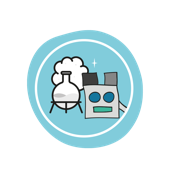 Wat heb je geleerd van deze opdracht? 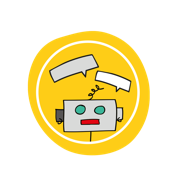 Wat heb je geleerd van deze opdracht?Wat heb je geleerd van deze opdracht?Wat heb je geleerd van deze opdracht?Naam:Naam:Schrijfhand:   Links / RechtsSchrijfhand:   Links / RechtsDatum:Datum:Over te brengen vingerafdrukDuimWijsvingerMiddelvingerRingvingerPinkGevonden patroon:Gevonden patroon:Gevonden patroon:Gevonden patroon:Gevonden patroon:Voorbeeld:Gevonden typica:Gevonden typica:Gevonden typica:Gevonden typica:Gevonden typica: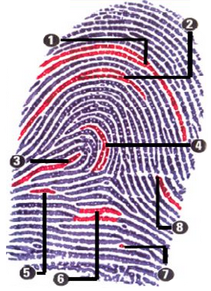 Visueel Microscoop(tekening)Gemeten lengte (in cm)Geschatte dikte(in mm)Bijzonderheden/ opvallende detailsNaam haareigenaarNrVisueelGevoelLichtmicroscoop / vezelstructuurWaterreactieBijzonderheden/ opvallende detailsKomt het meest overeen met:12345NrVisueelGeurStereoscoopWaterreactiepHBijzonderheden/ opvallende detailsKomt het meest overeen met:12345678NrVisueelGevoelStereoscoopWaterreactie  pHBijzonderhedenNaam grond1234